PRESSEMEDDELELSEHåndholdt mentor-ordninggavner sårbare ungeUU’erne i Ringkøbing Kommune har haft så stor succes med en mentor-ordning på tværs af ungdomsuddannelserne, at ordningen var blandt de nominerede, da det bedste Hold Fast-projekt skulle kåres tirsdag.Danmarks største socialfondsprojekt dansede i går af, da der på Koldinghus var afdansningsbal på Hold Fast-projektet. Der blev uddelt priser til de to projekter, der havde haft størst succes med at fastholde unge i ungdomsuddannelserne, og Ungdommens Uddannelsesvejledning (UU) i Ringkøbing-Skjern var blandt de seks nominerede.Ungdomsuddannelserne i Ringkøbing-Skjern har arbejdet på tværs med en mentor-ordning. To mentorer blev ansat til at vejlede de sårbare unge, som begyndte på en ungdomsuddannelse. De to mentorer kunne hjælpe med mange forskellige ting både ift skolen, netværk, socialt o.m.a.Mentor er en voksen, som står til rådighed på fuld tid for den unge, som er sårbar. Vi kommer, når de kalder. Det er en håndholdt mentorordning, siger den ene af de to mentorer Ulla Mølgaard og tilføjer:Samfundsmæssigt er det jo et stort problem, hvis vi ikke kan holde fast i de unge på ungdomsuddannelserne.Resultatet i Ringkøbing-Skjern Kommune er imponerende. 85 procent af de frafaldstruede, der har været tilknyttet til Hold Fast-projektets mentorer holder fast i deres uddannelse. Projektet er nu slut, men ungdomsuddannelserne har besluttet at fortsætte ordningen med de to mentorer.Flere end 20.000 unge i Region Syddanmark og Region Midtjylland har siden 2009 været gennem projektet, som skulle få unge frafaldstruede til at holde fast i ungdomsuddannelserne. Dertil kommer 2.500 medarbejdere, heraf langt de fleste lærere, som også har været tilknyttet Hold Fast.Det fireårige projekt har modtaget 46 millioner kroner, hvoraf halvdelen er kommet fra EU's Socialfond, mens Vækst- og Erhvervsministeriet har bidraget med 25 procent og de to regioner har betalt resten.Yderligere oplysninger:Projektleder Kirsten Bach Kjeldal 2446 1521Pressekontakt Anette Jorsal 2720 1457Med venlig hilsen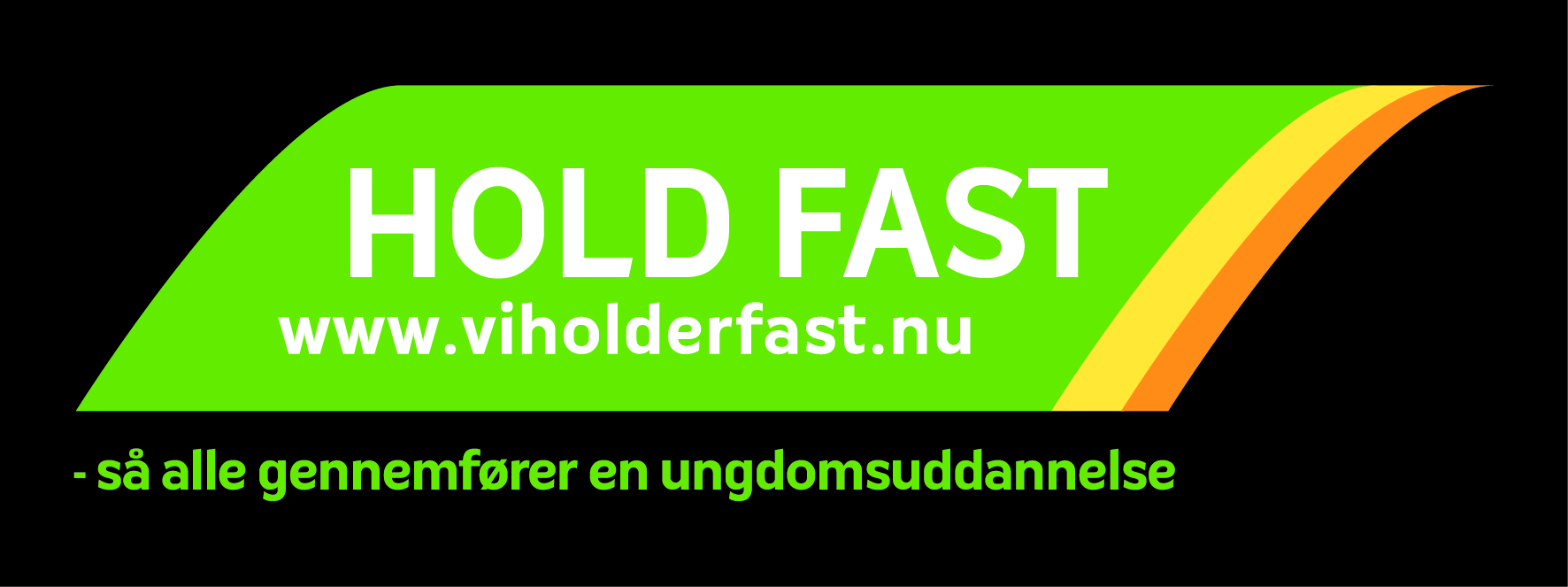 